TORRANCE ROSE FLOAT ASSOCIATION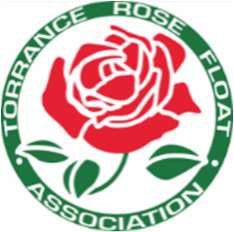 2022 Membership ApplicationMembership runs from February 1, 2022 to January 31, 2023 .My membership is:	 NEW  RENEWALPrimary Member Name:(First) 			(Last) _ 		  Address:					 City: 	State: 	Zip Code: 	Phone: (	)  	 E-mail (To Receive Newsletter): 		_____________________________________TO RECEIVE THE TRFA NEWSLETTER THRU THE US POSTAL SERVICE, ADD $10 TO YOUR MEMBERSHIP FEE TO COVER THE COST OF MAILING!May Vote and Hold Office2nd 		3rd 	-	 4th 		5th  			*For Couple and Family memberships, all must reside at the same address. Also, please write any additional names on the bottom or back of this form.May Not Vote or Hold OfficeCompany/Organization:  	 	Service Club/ Organization	$100 per year   (five people eligible to decorate) 	Business/Trade Industry	$250 per year (ten people eligible to decorate)Enclosed is a donation to TRFA (in addition to my annual dues) in the amount: $_ 	Total Amount Enclosed: $ 	_        Make your check payable to TRFA and mail with this form to:Torrance Rose Float Association Membership 4733 Torrance Blvd. #234, Torrance, CA 90503If you have any questions about your membership, please contact torrrosefloat@gmail.org or call us at (310) 618-2425.I am interested in volunteering 	Youth$10 per year(age 13 to 17)	Individual$20 per year(age 18 or older) 	Couple*$30 per year2nd Name 	 	Family*$50 per year(Up to 4 people; for each additional person add $10